UNIVERSITY OF GHANA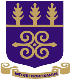 OFFICE OF RESEARCH, INNOVATION AND DEVELOPMENTUGRF 12TH CALL FOR PROPOSALSFORM D: BUDGET JUSTIFICATION FORM (This document is to be uploaded as part of the online grant application)Provide justifications for the costs indicated under the various budget lines in the budget section of the Online Grant Application.NAME OF PI:PROJECT TITLE:DEPARTMENT:SCHOOL:COLLEGE:1. Project Personnel:  2. Equipment:3. Consumables:4. Field Costs:5. Local Travel:6. External/ International Travel:7. Dissemination (including publications):8. Office & Administrative Expenditure:9. Contingency (5% of the total project budget):